Spelling Card 7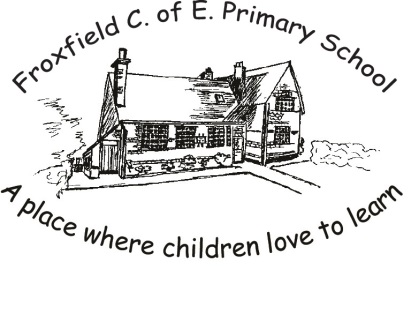 accidentmedicineaccidentallymentionalthoughnaughtybelieveordinarybicycleparticularbusinesspeculiarcalendarpositioncenturypossessconsiderpossessioncontinuepotatoesexercisepressureexperienceprobablyexperimentquarterfavouritereignforwardsseparateincreasestraightknowledgestrengthmaterialvarious